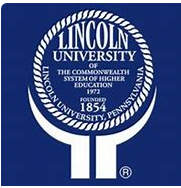 Lincoln UniversityNotice of Employee Termination / ResignationEmployee Name:Title:  Department: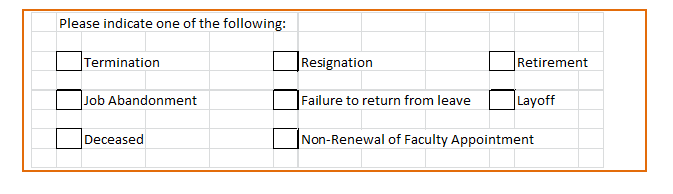 *It is recommended that employees provide Lincoln University with a two week written notice in order to be eligible to be rehired.Please check the applicable box:           Written (Copy is Attached)            VerbalEffective Date of Resignation / Termination: Vacation Leave Payout (to be paid on the subsequent month after the employee is terminated)	**To calculate the amount of hours to be paid refer to the leave calculation template.Total hours to be paid:Approved By:                                                                          Date: 